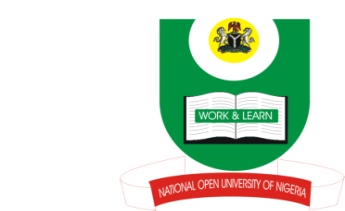 NATIONAL OPEN UNIVERSITY OF NIGERIA14-16 AHMADU BELLO WAY, VICTORIA ISLAND, LAGOSSCHOOL OF ARTS AND SOCIAL SCIENCESJUNE/JULY 2013 EXAMINATIONCOURSE CODE: PCR 331COURSE TITLE: HISTORY OF CONFLICT IN NIGERIATIME ALLOWED: 3HRSINSTRUCTIONS: ANSWER ANY THREE QUESTIONS“The process of war making in traditional advanced society is far better than modern day process”. Discuss.  (23mks) “Colonialism strengthened inequality through its systems and structure in     Africa”. Justify this assertion. (23mks)“The treaties entered into between the two colonial masters (Britain and France) on behalf of Nigeria and Cameroon states are either a blessing or a curse to the Nigerian state.” Discuss.  (23mks)4.	“Conflict is inevitable in every human relation”. How and why? Explain (23mks)     5.    Briefly explain the origin and causes of conflict in the post-colonial era in       Nigeria.  (23mks)(1Mark for good expression)